Department of Sanskrit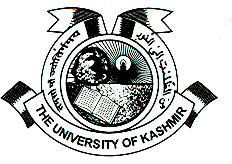 UNIVERSITY OF KASHMIRHazratbal, Srinagar -190006 KashmirTime TableFor 2rd Semester OE/GE Courses (Batch 2021)w.e.f :2nd June, 2022Abbreviations:					Work Load:Dr. MMA - Dr. Mohammad Meraj Ahmad	04 Periods+04 Tutorials+02 Seminars= 10 per weekDr. K C S - Dr. Kartar Chand Sharma	04 Periods+04 Tutorials+02 Seminars= 10 per weekHead of the DepartmentNo.:F(Time Table-II sem 2021- GE/OE)SKT/KU/22Date:26-05-2021                Copy to the:Faculty Members;Departmental WebsiteNotice Board;FileS.NoDate & Time 3.00pm-4.00 pm04.05pm – 05-05pm1.ThursdaySKT-18003-GESanskrit Grammar (Karaka)MMASKT-18003-OEAyurveda Science KCS1.ThursdaySKT-18004-GESanskrit Grammar & TranslationKCSSKT-18004-OEIndian PhilosophyMMA2.FridaySKT-18003-GESanskrit Grammar(Karaka)MMASKT-18003-OEAyurveda Science KCS2.FridaySKT-18004-GESanskrit Grammar & TranslationKCSSKT-18004-OEIndian PhilosophyMMA